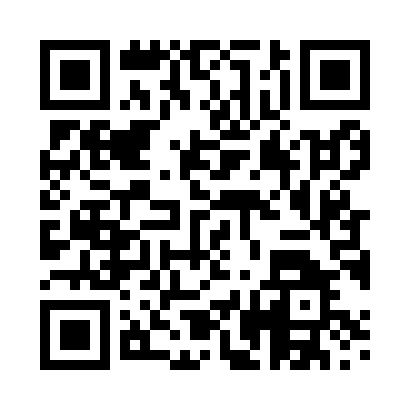 Prayer times for Aalborg, Aalborg, DenmarkMon 1 Apr 2024 - Tue 30 Apr 2024High Latitude Method: Angle Based RulePrayer Calculation Method: Muslim World LeagueAsar Calculation Method: HanafiPrayer times provided by https://www.salahtimes.comDateDayFajrSunriseDhuhrAsrMaghribIsha1Mon4:276:491:245:488:0110:132Tue4:246:461:245:508:0310:163Wed4:206:431:235:518:0510:194Thu4:166:401:235:538:0710:225Fri4:126:381:235:548:0910:266Sat4:086:351:235:568:1110:297Sun4:046:321:225:588:1410:328Mon4:006:301:225:598:1610:359Tue3:566:271:226:018:1810:3910Wed3:516:241:226:028:2010:4211Thu3:476:221:216:048:2210:4612Fri3:436:191:216:058:2410:5013Sat3:386:161:216:068:2610:5314Sun3:346:141:216:088:2910:5715Mon3:296:111:206:098:3111:0116Tue3:246:081:206:118:3311:0517Wed3:196:061:206:128:3511:0918Thu3:146:031:206:148:3711:1419Fri3:126:011:196:158:3911:1820Sat3:115:581:196:168:4111:1921Sun3:105:561:196:188:4411:2022Mon3:095:531:196:198:4611:2123Tue3:085:511:196:218:4811:2224Wed3:075:481:186:228:5011:2225Thu3:055:461:186:238:5211:2326Fri3:045:431:186:258:5411:2427Sat3:035:411:186:268:5611:2528Sun3:025:381:186:278:5811:2629Mon3:015:361:186:299:0111:2730Tue3:005:331:186:309:0311:27